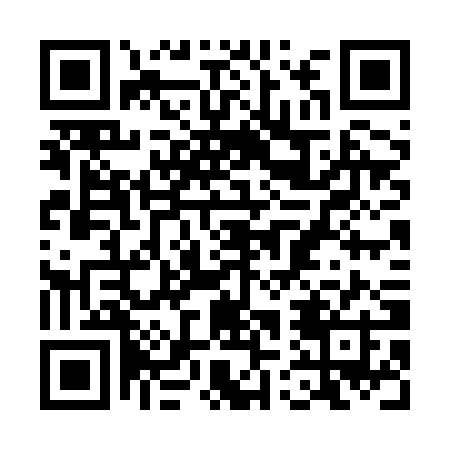 Prayer times for Kastsyukovichy, BelarusWed 1 May 2024 - Fri 31 May 2024High Latitude Method: Angle Based RulePrayer Calculation Method: Muslim World LeagueAsar Calculation Method: ShafiPrayer times provided by https://www.salahtimes.comDateDayFajrSunriseDhuhrAsrMaghribIsha1Wed2:365:1712:494:548:2210:532Thu2:365:1512:494:548:2310:543Fri2:355:1312:494:558:2510:554Sat2:345:1112:494:568:2710:555Sun2:335:0912:484:568:2910:566Mon2:325:0712:484:578:3010:577Tue2:315:0512:484:588:3210:588Wed2:315:0412:484:598:3410:589Thu2:305:0212:484:598:3610:5910Fri2:295:0012:485:008:3711:0011Sat2:284:5812:485:018:3911:0012Sun2:284:5612:485:018:4111:0113Mon2:274:5512:485:028:4211:0214Tue2:264:5312:485:038:4411:0315Wed2:264:5112:485:038:4611:0316Thu2:254:5012:485:048:4711:0417Fri2:254:4812:485:058:4911:0518Sat2:244:4712:485:058:5011:0519Sun2:234:4512:485:068:5211:0620Mon2:234:4412:485:068:5411:0721Tue2:224:4312:485:078:5511:0822Wed2:224:4112:495:088:5711:0823Thu2:214:4012:495:088:5811:0924Fri2:214:3912:495:098:5911:1025Sat2:204:3712:495:099:0111:1026Sun2:204:3612:495:109:0211:1127Mon2:204:3512:495:109:0411:1228Tue2:194:3412:495:119:0511:1229Wed2:194:3312:495:129:0611:1330Thu2:194:3212:495:129:0711:1331Fri2:184:3112:505:139:0911:14